Внимание, родители!Проводится образовательная лекция для родителейот сотрудников кафедры педиатрии ИПДО ЯГМУ«Боль в горле у ребенка: что важно знать родителям?»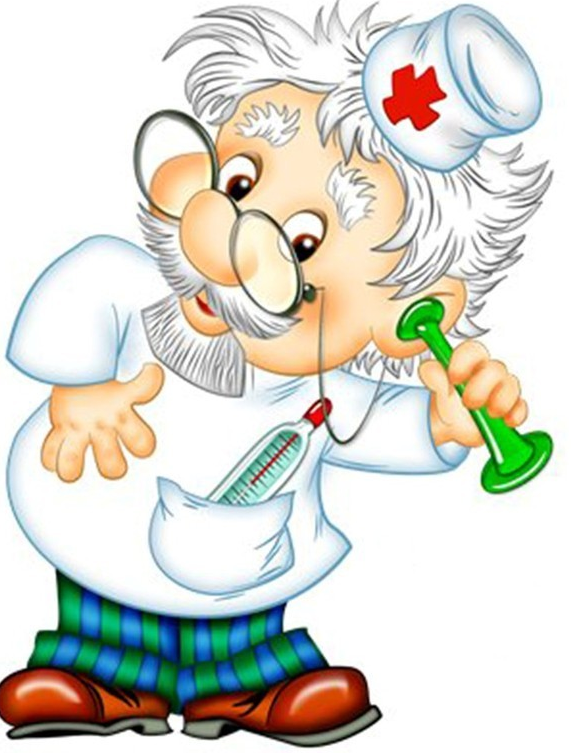 Горло болит – сразу лечим ангину,Не исключая другую причину.Горло болит…Горло болит?ОРВИ? Стрептококк? Тонзиллит?Боль в горле – частый признак заболевания у детей любого возраста. Ведущая причина – острые респираторные инфекции, вызываемые как вирусами, так и бактериями. В каждом 3-м случае у ребенка боль в горле вызывается опасной бактерией – стрептококком. С первых минут, как только стрептококк попал в организм, он начинает выделять токсины, которые приводят к повышению температуры тела до высоких цифр и воспалению небных миндалин. Стрептококк опасен не только проявлениями, но и осложнениями на суставы и сердце. Чтобы их избежать, нужна своевременная диагностика и вовремя начатое лечение. Главное, что должны уметь родители – это разобраться, в каких случаях боль в горле у ребенка – лишь неприятный, но быстро проходящий симптом, а когда экстренная медицинская помощь жизненно необходима. В нашей образовательной лекции мы расскажем: об инфекционных и неинфекционных причинах боли в горле, новых возможностях диагностики с использованием «быстрых» тестов на стрептококк, методах лечения и облегчения этого неприятного симптома в домашних условиях.Лекция состоится «21» ноября 2018 года  в 18.00 ч.Лекцию читает доцент кафедры педиатрии ИПДО Ярославского Государственного Медицинского Университета, педиатр, инфекционист Когут Татьяна Александровна (или ее заместитель).